ГОСУДАРСТВЕННОЕ ПРОФЕССИОНАЛЬНОЕ  ОБРАЗОВАТЕЛЬНОЕУЧРЕЖДЕНИЕ ЯРОСЛАВСКОЙ ОБЛАСТИРЫБИНСКИЙ ТРАНСПОРТНО-ТЕХНОЛОГИЧЕСКИЙ КОЛЛЕДЖРАБОЧАЯ ПРОГРАММА УЧЕБНОЙ ДИСЦИПЛИНЫ" Русский язык и литература. Литература "ПО ОБРАЗОВАТЕЛЬНЫМ ПРОГРАММАМ СРЕДНЕГО ПРОФЕССИОНАЛЬНОГО ОБРАЗОВАНИЯ ПРОГРАММАМ ПОДГОТОВКИ  СПЕЦИАЛИСТОВ СРЕДНЕГО ЗВЕНА2019 г.Рабочая программа учебной дисциплины "Русский язык и литература. Литература"разработана на основе Примерной программы  общеобразовательной учебной  дисциплины " Русский язык и литература. Литература"для  профессиональных образовательных организаций  Примерная программа общеобразовательной учебной дисциплины «Русский язык и литература. Литература» для профессиональных образовательных организаций / Г. А. Обернихина, Т. В. Емельянова, Е. В. Мацыяка, К. В. Савченко. — М. : Издательский центр «Академия», 2015. — 40 с. Программа предназначена для профессиональных образовательных организаций, реализующих основную профессиональную образовательную программу СПО на базе основного общего образования  с одновременным  получение  среднего общего образования.Программа разработана с учетом требования ФГОС  среднего профессионального образования и профиля профессионального образования.Для специальности:23.02.07 - техническое обслуживание и ремонт двигателей, систем и агрегатов автомобилейОрганизация-разработчик: государственное профессиональное учреждение  Ярославской области "Рыбинский транспортно-технологический колледж" г.РыбинскРазработчик: Христенко Мария Петровна, преподаватель.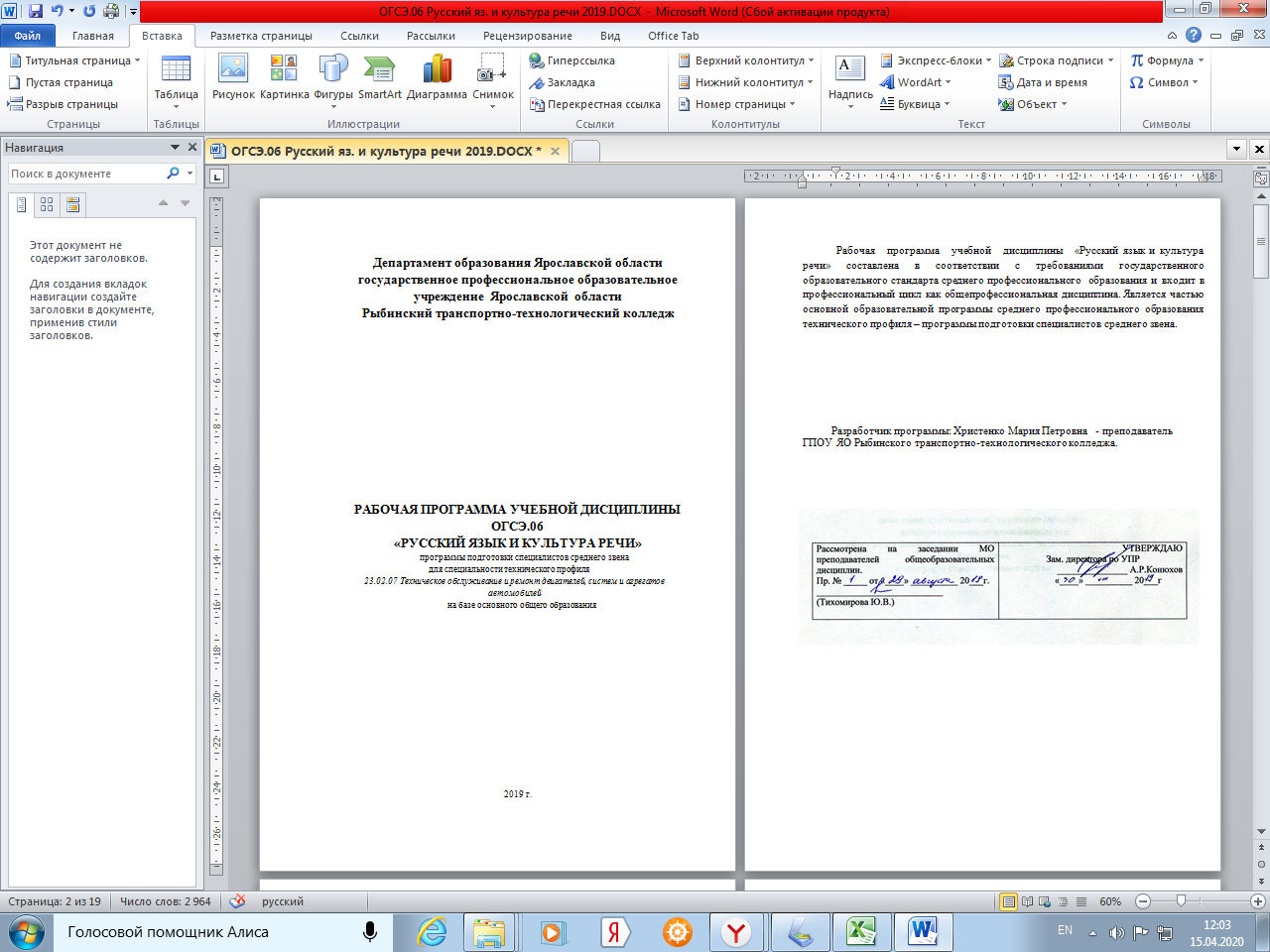 Оглавление1.Паспорт программы учебной дисциплины «Русский язык и литература. Литература»	51.1.Область применения программы	71.2. Место дисциплины в структуре основной профессиональной образовательной программы	71.3. Цели и задачи дисциплины – требования к результатам освоения дисциплины	81.4. Количество часов на освоение программы дисциплины	92. Структура и содержание учебной дисциплины	102.1. Объем учебной дисциплины и виды учебной работы	102.2. Тематический план и содержание учебной дисциплины «Литература»	13. Условия реализации программы дисциплины	214. Контроль и оценка результатов освоения дисциплины	35           Рабочая программа учебной дисциплины «Русский язык и литература. Русский язык» разработана в соответствии с требованиями федерального государственного образовательного стандарта (далее –ФГОС) среднего общего образования, федерального государственного стандарта среднего профессионального образования (далее – СПО) по профессии/специальности: 23.02.07 - Техническое обслуживание и ремонт двигателей, систем и агрегатов автомобилейРекомендациями по организации получения среднего общего образования в пределах освоения образовательных программ среднего профессионального образования на базе основного общего образования с учетом требований федеральных государственных образовательных стандартов и получаемой специальности или профессии среднего профессионального образования (письмо Департамента государственной политики в сфере подготовки рабочих кадров и ДПО Минобрнауки России от 17.03.2015 № 06-259), примерной программы учебной дисциплины «Русский язык и литература. Русский язык» для профессиональных образовательных организаций, рекомендованной Федеральным государственным автономным учреждением «Федеральный институт развития образования» (далее – ФГАУ «ФИРО») в качестве примерной программы для реализации основной профессиональной образовательной программы СПО на базе основного общего образования с получением среднего общего образования, протокол № __ от «__» _____2015г., регистрационный номер рецензии №___ от «__» _____2015г. ФГАУ «ФИРО». 1.Паспорт программы учебной дисциплины «Русский язык и литература. Литература»	Программа общеобразовательной учебной дисциплины «Русский язык и литература. Литература» предназначена для изучения литературы в профессиональных образовательных организациях, реализующих образовательную программу среднего общего образования в пределах освоения основной профессиональной образовательной программы СПО (ОПОП СПО) на базе основного общего образования при подготовке квалифицированных рабочих, служащих, специалистов среднего звена. Программа разработана на основе требований ФГОС среднего общего образования, предъявляемых к структуре, содержанию и результатам освоения учебной дисциплины «Русский язык и литература», в соответствии с Рекомендациями по организации получения среднего общего образования в пределах освоения образовательных программ среднего профессионального образования на базе основного общего образования с учетом требований федеральных государственных образовательных стандартов и получаемой профессии или специальности среднего профессионального образования (письмо Департамента государственной политики в сфере подготовки рабочих кадров и ДПО Минобрнауки России от 17.03.2015 № 06-259). Содержание программы учебной дисциплины «Русский язык и литература. Литература» направлено на достижение следующих целей: воспитание духовно развитой личности, готовой к самопознанию и самосовершенствованию, способной к созидательной деятельности в современном мире; формирование гуманистического мировоззрения, национального самосознания, гражданской позиции, чувства патриотизма, любви и уважения к литературе и ценностям отечественной культуры; развитие представлений о специфике литературы в ряду других искусств, культуры читательского восприятия художественного текста, понимания авторской позиции, исторической и эстетической обусловленности литературного процесса; образного и аналитического мышления, эстетических и творческих способностей учащихся, читательских интересов, художественного вкуса; устной и письменной речи учащихся; освоение текстов художественных произведений в единстве содержания и формы, основных историко-литературных сведений и теоретико-литературных понятий; формирование общего представления об историко-литературном процессе; совершенствование умений анализа и интерпретации литературного произведения как художественного целого в его историко-литературной обусловленности с использованием теоретико-литературных знаний; написания сочинений различных типов; поиска, систематизации и использования необходимой информации, в том числе в сети Интернет. Программа учебной дисциплины «Русский язык и литература. Литература» является основой для разработки рабочих программ, в которых профессиональные образовательные организации, реализующие образовательную программу среднего общего образования в пределах освоения ОПОП СПО на базе основного общего образования, уточняют содержание учебного материала, последовательность его изучения, распределение учебных часов, виды самостоятельных работ, тематику творческих заданий (рефератов, докладов, индивидуальных проектов и т.п.), учитывая специфику программ подготовки квалифицированных рабочих, служащих и специалистов среднего звена, осваиваемой профессии или специальности. Программа может использоваться другими профессиональными образовательными организациями, реализующими образовательную программу среднего общего образования в пределах освоения ОПОП СПО на базе основного общего образования — программы подготовки квалифицированных рабочих, служащих; программы подготовки специалистов среднего звена (ППКРС, ППССЗ).1.1.Область применения программыРабочая программа учебной дисциплины разработана на основе федерального государственного образовательного стандарта среднего (полного) общего образования, реализуемого в пределах ОПОП с учетом профиля получаемого профессионального образования.Программа учебной дисциплины является частью основной профессиональной образовательной программы в соответствии с ФГОС по специальностям СПО:    23.02.07 - Техническое обслуживание и ремонт двигателей, систем и агрегатов автомобилей1.2. Место дисциплины в структуре основной профессиональной образовательной программы:Учебная дисциплина «Русский язык и литература. Литература» является составной частью общеобразовательного учебного предмета «Русский язык и литература» обязательной предметной области «Филология» ФГОС среднего общего образования. В профессиональных образовательных организациях учебная дисциплина «Русский язык и литература. Литература» изучается в общеобразовательном цикле учебного плана ОПОП СПО на базе основного общего образования с получением среднего общего образования (ППКРС, ППССЗ). В учебных планах ППКРС, ППССЗ учебная дисциплина «Русский язык и литература. Литература» входит в состав общих общеобразовательных учебных дисциплин, формируемых из обязательных предметных областей ФГОС среднего общего образования, для профессий СПО или специальностей СПО соответствующего профиля профессионального образования.1.3. Цели и задачи дисциплины – требования к результатам освоения дисциплины:Освоение содержания учебной дисциплины «Русский язык и литература. Литература» обеспечивает достижение студентами следующих результатов:	1.4. Количество часов на освоение программы дисциплины:максимальной учебной нагрузки обучающегося 175 часов, в том числе:обязательной аудиторной учебной нагрузки обучающегося 117 часов;самостоятельной работы обучающегося 58 часов.2. Структура и содержание учебной дисциплины2.1. Объем учебной дисциплины и виды учебной работы2.2. Тематический план и содержание учебной дисциплины «Литература»Поурочное планирование3. Условия реализации программы дисциплины3.1. Требования к минимальному материально-техническому обеспечениюОсвоение программы учебной дисциплины «Русский язык и литература. Литература» предполагает наличие в профессиональной образовательной организации, реализующей образовательную программу среднего общего образования в пределах освоения ОПОП СПО на базе основного общего образования, учебного кабинета, в котором имеется возможность обеспечить свободный доступ в Интернет во время учебного занятия и в период внеучебной деятельности обучающихся.В кабинете должно быть мультимедийное оборудование, посредством которого участники образовательного процесса могут просматривать визуальную информацию по литературе, создавать презентации, видеоматериалы, иные документы. В состав учебно-методического и материально-технического обеспечения программы учебной дисциплины «Русский язык и литература. Литература» входят: многофункциональный комплекс преподавателя;	наглядные пособия (комплекты учебных таблиц, плакатов, портретов выдающихся ученых, поэтов, писателей и др.); информационно-коммуникативные средства;экранно-звуковые пособия;комплект технической документации, в том числе паспорта на средства обучения, инструкции по их использованию и технике безопасности; библиотечный фонд.3.2. Информационное обеспечение обученияДля студентовАгеносов В.В. и др. Русский язык и литература. Литература (углубленный уровень). 11 класс. — М., 2014. Архангельский А.Н. и др. Русский язык и литература. Литература (углубленный уровень). 10 класс. — М., 2014. Белокурова С.П., Сухих И.Н. Русский язык и литература. Литература (базовый уровень). 10 класс. Практикум / под ред И.Н. Сухих. — М., 2014. Белокурова С.П., Дорофеева М.Г., Ежова И.В. и др. Русский язык и литература. Литература (базовый уровень). 11 класс. Практикум / под ред. И.Н.Сухих.– М., 2014. Зинин С.А., Сахаров В.И. Русский язык и литература. Литература (базовый уровень). 10 класс: в 2 ч. — М., 2014. Зинин С.А., Чалмаев В.А. Русский язык и литература. Литература (базовый уровень). 11 класс: в 2 ч. — М., 2014. Курдюмова Т.Ф. и др. Русский язык и литература. Литература (базовый уровень) 10 класс / под ред. Т.Ф.Курдюмовой. — М., 2014. Курдюмова Т.Ф. и др. Русский язык и литература. Литература (базовый уровень). 11 класс: в 2 ч. / под ред. Т.Ф.Курдюмовой. — М., 2014. Ланин Б. А., Устинова Л.Ю., Шамчикова В.М. Русский язык и литература. Литература (базовый и углубленный уровни). 10—11 класс / под ред. Б.А.Ланина — М., 2014. Лебедев Ю.В. Русский язык и литература. Литература (базовый уровень). 10 класс: в 2 ч. — М., 2014. Михайлов О.Н., Шайтанов И.О., Чалмаев В. А. и др. Русский язык и литература. Литература (базовый уровень). 11 класс: в 2 ч. / под ред. В.П.Журавлева. — М., 2014. Обернихина Г.А., Антонова А.Г., Вольнова И.Л. и др. Литература: учебник для учреждений сред. проф. образования: в 2 ч. / под ред. Г.А.Обернихиной. — М., 2015. Обернихина Г.А., Антонова А.Г., Вольнова И.Л. и др. Литература. практикум: учеб. пособие / под ред. Г.А.Обернихиной. — М., 2014. Сухих И.Н. Русский язык и литература. Литература (базовый уровень). 10 класс: в 2 ч. — М., 2014. Сухих И.Н. Русский язык и литература. Литература (базовый уровень). 11 класс: в 2 ч. — М., 2014.Для преподавателейОб образовании в Российской Федерации: федер. закон от 29.12. 2012 № 273-ФЗ (в ред. Федеральных законов от 07.05.2013 № 99-ФЗ, от 07.06.2013 № 120-ФЗ, от 02.07.2013 № 170-ФЗ, от 23.07.2013 № 203-ФЗ, от 25.11.2013 № 317-ФЗ, от 03.02.2014 № 11-ФЗ, от 03.02.2014 №  15-ФЗ, от 05.05.2014 № 84-ФЗ, от 27.05.2014 № 135-ФЗ, от 04.06.2014 № 148-ФЗ, с изм., внесенными Федеральным законом от 04.06.2014 № 145-ФЗ,   в ред. от 03.07.2016, с изм. от 19.12.2016 )Приказ Минобрнауки России от 17.05.2012 № 413 «Об утверждении федерального государственного образовательного стандарта среднего (полного) общего образования». Приказ Минобрнауки России от 29.12.2014 № 1645 «О внесении изменений в Приказ Министерства образования и науки Российской Федерации от 17.05.2012 № 413 “Об утверждении федерального государственного образовательного стандарта среднего (полного) общего образования”». Приказ Министерства образования и науки РФ от 31 декабря 2015 г. N 1578 "О внесении изменений в федеральный государственный образовательный стандарт среднего общего образования, утвержденный приказом Министерства образования и науки Российской Федерации от 17 мая 2012 г. N413"Письмо Департамента государственной политики в сфере подготовки рабочих кадров и ДПО Минобрнауки России от 17.03.2015 № 06-259 «Рекомендации по организации получения среднего общего образования в пределах освоения образовательных программ среднего профессионального образования на базе основного общего образования с учетом требований федеральных государственных образовательных стандартов и получаемой профессии или специальности среднего профессионального образования». Концепция преподавания русского языка и литературы в Российской Федерации, утвержденная  распоряжением Правительства Российской Федерации от 9 апреля 2016 г. № 637-р,  Примерная основная образовательная программа среднего общего образования, одобренная  решением федерального учебно-методического объединения по общему образованию (протокол от 28 июня 2016 г. № 2/16-з).Белокурова С.П., Сухих И.Н. Русский язык и литература. Русская литература в 10 классе (базовый уровень). Книга для учителя / под ред И.Н.Сухих. — М., 2014. Белокурова С.П., Дорофеева М.Г., Ежова И.В. и др. Русский язык и литература. Литература в 11 классе (базовый уровень). Книга для учителя / под ред. И.Н.Сухих. — М., 2014. Карнаух Н.Л., Кац Э.Э. Письмо и эссе // Литература. 8 кл. — М., 2012. Обернихина Г.А., Мацыяка Е.В. Литература. Книга для преподавателя: метод. пособие / под ред. Г.А.Обернихиной. — М., 2014. Панфилова А.П. Инновационные педагогические технологии: Активное обучение: учеб. Пособие. – М.: 2013Поташник М.М., Левит М.В. Как помочь учителю в освоении ФГОС: пособие для учителей, руководителей школ и органов образования. — М., 2014. Современная русская литература конца ХХ — начала ХХI века. — М., 2011. Черняк М. А. Современная русская литература. — М., 2010.Интернет-ресурсыwww.gramma.ru (сайт «Культура письменной речи», созданный для оказания помощи в овладении нормами современного русского литературного языка и навыками совершенствования устной и письменной речи, создания и редактирования текста). www.krugosvet.ru (универсальная научно-популярная онлайн-энциклопедия «Энциклопедия Кругосвет»). www.school-collection.edu.ru (сайт «Единая коллекция цифровых образовательных ресурсов»). www.spravka.gramota.ru (сайт «Справочная служба русского языка»)4. Контроль и оценка результатов освоения дисциплиныКонтроль и оценка результатов освоения дисциплины осуществляется преподавателем в процессе проведения самостоятельных работ, тестирования, а также выполнения обучающимися индивидуальных заданий, проектов, исследований.Виды универсальных учебных действийОбщие компетенции(в соответствии с ФГОС СПО по специальности/профессии)Личностные (обеспечивают ценностно-смысловую ориентацию обучающихся и ориентацию в социальных ролях и межличностных отношениях)OKI. Понимать сущность и социальную значимость своей будущей профессии, проявлять к ней устойчивый интерес. ОКЗ. Принимать решения в стандартных и нестандартных ситуациях и нести за них ответственность, ОК8. Самостоятельно определять задачи профессионального и личностного развития, заниматься самообразованием, осознанно планировать повышение квалификации.Регулятивные целеполагание, планирование, прогнозирование, контроль (коррекция), саморегуляция, оценка (обеспечивают организацию обучающимися своей учебной деятельности)ОК2. Организовывать собственную деятельность, выбирать типовые методы и способы выполнения профессиональных задач,Познавательные (обеспечивают исследовательскую компетентность, умение работать с информацией)ОК4. Осуществлять поиск и использование информации, необходимой для эффективного выполнения профессиональных задач, профессионального и личностного развития, ОК5.Использовать информационно- коммуникационные технологии в профессиональной деятельности, ОК9. Ориентироваться в условиях частой смены технологий в профессиональной деятельности.Коммуникативные (обеспечивают социальную компетентность и учет позиции других людей, умение слушать и вступать в диалог, участвовать в коллективном обсуждении проблем, взаимодействовать и сотрудничать со сверстниками и взрослыми)ОК6. Работать в коллективе и в команде, эффективно общаться с коллегами, руководством, потребителями, ОК7. Брать на себя ответственность за работу членов команды (подчиненных), за результат выполнения заданий.Вид учебной работыОбъем часовМаксимальная учебная нагрузка (всего)175Обязательная аудиторная учебная нагрузка (всего) 117Индивидуальный исследовательский проект*Итоговая аттестация в форме дифференцированного зачетаИтоговая аттестация в форме дифференцированного зачетаВид учебной работыПрофили профессионального образованияАудиторные занятия. Содержание обучениятехнический1.Введение. Русская литература и русская история первой половины 19 века.12. А. С. Пушкин23. М. Ю. Лермонтов14. Н. В. Гоголь25. Россия во второй половине 19 века. Культурно-историческое развитие России середины 19 века, отражение его в литературном процессе.16. А. Н. Островский37. И. А. Гончаров 38. И. С. Тургенев 49. Ф.И.Тютчев 110. А.А. Фет 111. А.К.Толстой 112. Н. А. Некрасов 513. Н.С.Лесков 214. М.Е. Салтыков-Щедрин 215. Ф.М. Достоевский 516. Л. Н. Толстой 617. А. П. Чехов 618. Зарубежная литература219. Обзор русской литературы первой половины ХХ века (1890-1921)гг120. И. А. Бунин321. А. И. Куприн 222. ПОЭЗИЯ НАЧАЛА ХХ ВЕКА 423. М. Горький 424. А. А. Блок 325. Литература 20-х годов ( Обзор).126. В. В. Маяковский127. С. А. Есенин 228. Литература 30-х-начала 40-х годов (Обзор).129. М. И. Цветаева 130. О. Э. Мандельштам 131. А. П. Платонов132. И. Э. Бабель133. М. А. Булгаков434. М. А. Шолохов535. Литература периода ВОВ и первых послевоенных лет (обзор).136. А.А.Ахматова137. Б. Л. Пастернак238. А.Т. Твардовский139. Литература 50-х-80-х годов (Обзор).140. Б. Л. Васильев241. А. И. Солженицын242. В. Т. Шаламов243. В.М. Шукшин244. В. Г. Распутин245. В. П. Астафьев146. Особенности поэзии 50-х-80-х годов (Обзор).147. Н. М.Рубцов148. Расул Гамзатов149. Авторская песня.150.И.А. Бродский151. Особенности драматургии 50-х-80-х годов ( Обзор).152. А. В. Вампилов253. РУССКАЯ ЛИТЕРАТУРА ПОСДЕДНИХ ЛЕТ254. ЗАРУБЕЖНАЯ ЛИТЕРАТУРА355. Итоговое повторение. Дифференцированный зачет2Итого:117Наименование разделов и темСодержание учебного материалаОбъем часовУровень освоения1234Раздел 1.Русская литература первой половины XIX века7Введение. Русская литература и русская история 19 века.Введение. Русская литература и русская история 19 века. Взаимодействие русской и западноевропейской литературы в 19 веке. Романтизм- ведущее направление русской литературы 1-ой половины 19 века. Значение литературы при освоении профессий СПО и специальностей СПО.13А.С. Пушкин. Основные темы и мотивы лирики. Поэма «Медный всадник»Жизнь, творчество, личность (Обзор). Основные темы и мотивы лирики А. С. Пушкина.Стихотворения: «Погасло дневное светило», «Свободы сеятель пустынный...», «Подражание Корану», «Элегия» («Безумных лет угасшее веселье...»), «...Вновь я посетил...», «К морю», «Пора, мой друг, пора! Покоя сердце просит...», «Я Вас любил», «Друзья мои, прекрасен наш союз!», «Осень».Философское начало в ранней лирике. Эволюция романтического героя. Лирика любви и дружбы. Гармония человеческих чувств лирике Пушкина.Поэма «Медный всадник». Конфликт личности и государства. Образ Евгения и проблема индивидуального бунта. Образ Петра. Своеобразие жанра и композиции произведения. Развитие реализма в творчестве Пушкина.22М.Ю. Лермонтов.Лирика.Жизнь, творчество, личность (Обзор).Глубина поэтического мастерства поэта.Стихотворения: «Поэт»(«Отделкой золотой блистает мой кинжал...»), «Дума», «Как часто пестрою толпою...», «Выхожу один я дорогу...», «Родина», «Я не унижусь пред тобой...», «Молитва», «Нет, я не Байрон, я другой...».Романтизм и реализм в творчестве М. Ю.Лермонтова.12Н. В. Гоголь.Повесть «Портрет». Жизнь, творчество, личность (Обзор).«Петербургские повести»: история создания и особенности произведения. Повесть «Портрет». Композиция. Сюжет. Тематика и проблематика произведения. Своеобразие творческой манеры Н.В. Гоголя.22Россия во второй половине 19 века. Культурно-историческое развитие России середины 19 века, отражение его в литературном процессе.Россия во второй половине 19 века. Культурно-историческое развитие России середины 19 века, отражение его в литературном процессе. Феномен русской литературы. Нравственные поиски героев.12А. Н. Островский.Драма «Гроза».Очерк жизни и творчества. А. Н. Островский и русский национальный театр.Драма «Гроза». Незаурядность характера Катерины. Острота ее конфликта с «темным царством». Обличие самодурства, грубой силы и невежества. «Гроза» в оценке критиков. Особенности драматического произведения ( на примере драмы «Гроза»)Р/Р Классное сочинение по драме «Гроза»32И.А. Гончаров. Роман «Обломов» (Обзор).Сведения из биографии.«Обломов». Творческая история романа.Обломов — его сущность, характер, судьба. Сон Ильи Ильича как художественно-философский центр романа( анализ 9 главы).Обломов и Штольц. Штольц как «человек действия». 32И.С. Тургенев.Роман «Отцы и дети».Жизнь и творчество.(Обзор).Роман «Отцы и дети». Смысл названия романа. Особенности композиции романа. Базаров в системе образов. Оппоненты Базарова, их нравственная и социальная позиция. Тема любви. «Отцы и дети» в русской критике.Р/Р Классное сочинение по роману «Отцы и дети».42Ф.И. Тютчев.Сведения из биографии. Лирика.Ф. И. Тютчев-поэт-философ и певец родной природы. Художественное своеобразие поэзии Тютчева. Анализ стихотворений.Стихотворения: «Умом Россию не понять...», «О, как убийственно мы любим», «Последняя любовь», «Я очи знал, о, эти очи», «Нам не дано предугадать...», «К.Б.», «Эти бедные селенья...», «Selenium”.12А.А. Фет.Сведения из биографии. Лирика.Биография А.А.Фета. Основные темы и мотивы лирики. Анализ стихотворений.Стихотворения: «Осень», «Шепот, робкое дыханье...», «Сияла ночь. Луной был полон сад...», «На заре ты ее не буди...», «Это утро, радость эта...».12А.К.Толстой.Сведения из биографии. Лирика.Сведения из биографии. Особенности лирики А. К. Толстого. Анализ стихотворений.Стихотворения: «Меня во мраке и в пыли...», «Слеза дрожит в твоем ревнивом взоре...», «Против течения», «Колокольчики мои...», «Когда природа вся трепещет и сияет...».1Н.А. Некрасов.Лирика. Поэма «Кому на Руси жить хорошо».Этапы биографии и творчества Н. А. Некрасова. Н.А. Некрасов и Ярославский край. Гражданский пафос поэзии Некрасова, ее основные темы, идеи и образы. Стихотворения: «В дороге», «Тройка», «Родина», «Поэт и гражданин», «Вчерашний день, часу в шестом...», «Элегия»(«Пускай нам говорит изменчивая мода...»), «Я не любви иронии твоей...», «Мы с тобой бестолковые люди».Поэма «Кому на Руси жить хорошо». История создания поэмы. Жанр и композиция. Многообразие крестьянских типов. Сатирические образы помещиков. Тема женской доли в поэме. Судьба Матрены Тимофеевна.Р/Р Классное сочинение по творчеству Н. А. Некрасова.52Н.С.Лесков. Повесть «Очарованный странник» (Обзор).Жизнь, творчество, личность.( Обзор).Повесть « Очарованный странник».( Обзор).Смысл названия повести. Концепция народного характера. Образ Ивана Флягина.22М.Е. Салтыков-Щедрин Сказки. «История одного города» (Обзор)Этапы биографии и творчества. Сказки. Роль гротеска, прием иносказания. Обобщающий смысл сказок «Дикий помещик», «Премудрый пескарь», «Орел-меценат».«История одного города» как летопись истории Российского государства. Обличение деспотизма, невежества власти, бесправия и покорности.22Ф.М. Достоевский.Роман «Преступление и наказание».Жизнь, творчество, личность. Особенности мировоззрения Ф. М. Достоевского. Мировое значение творчества.Роман «Преступление и наказание». Нравственно-философская проблематика. Отображение русской действительности в романе. Петербург Достоевского - город униженных и оскорбленных. Теория «сильной личности» и ее опровержение в романе. Драматичность характера и судьбы Родиона Раскольникова. Образ Сони Мармеладовой и проблема нравственного идеала автора.Р/Р Классное сочинение по роману Ф. М. Достоевского « Преступление и наказание».52Л.Н. Толстой.Роман – эпопея «Война и мир».Жизненный и творческий путь. Духовные искания писателя.«Война и мир»- роман-эпопея, замысел, композиция. Изображение светского общества в романе «Срывание всех и всяческих масок» с великосветского общества «Мысль семейная» в романе. Авторский идеал семьи. Семьи Болконских, Ростовых, Курагиных. Энциклопедическая точность в изображении жизни поместного дворянства. Духовные искания Пьера Безухова. Поиски смысла жизни князем Андреем Болконским. Изображение войны в романе. Женские образы в романе. Наташа Ростова и княжна Марья как любимые героини Толстого. Художественное мастерство Л. Н. Толстого. Мировое значение творчества писателя.Р /Р Классное сочинение по роману Л.Н. Толстого «Война и мир».62А.П. Чехов. Рассказы.Комедия «Вишневый сад».Жизненный и творческий путь А.П. Чехова. Россия чеховского времени.Рассказы: «Студент», «Человек в футляре», «Крыжовник», «О любви», «Ионыч».Идейно-художественное своеобразие рассказов. Тема гибели человеческой души под влиянием пошлого мира. Маленькая трилогия. Рассказ «Ионыч».Путь от Дмитрия Старцева к Ионычу. Проблема человеческого счастья.Пьеса «Вишневый сад». История создания пьесы. Своеобразие жанра. Сложность многозначность отношений между героями пьесы. Раневская и Гаев как представители уходящего в прошлое усадебного быта. Образы Лопахина, Пети Трофимова и Ани. Символический смысл образа вишневого сада. Смысл финала. Новаторство Чехова- драматурга.Р/Р Классное сочинение по творчеству А.П. Чехова.62ЗАРУБЕЖНАЯ ЛИТЕРАТУРАОноре де БальзакДжордж Гордон Байрон(Обзор)Оноре де Бальзак. Сведения из биографии. Значение творческого наследия Бальзака для мировой литературы. Повесть « Гобсек». Изображение губительной силы и власти денег. Образ папаши Гобсека.Джордж Гордон Байрон. Сведения из биографии. «Ты кончил жизни путь, герой !» Гимн герою, павшему в борьбе за свободу Родины.22Обзор русской литературы первой половины ХХ века (1890-1921)гг.Обзор русской литературы первой половины ХХ века (1890-1921)гг. Особенности эпохи и ее отражение в литературе и искусстве.12И.А. Бунин.Рассказы.Жизнь, творчество, личности. Философичность лирики Бунина. Анализ стихотворений.Рассказы: «Чистый понедельник», «Темные аллеи», « Господин из Сан - Франциско».«Вечные темы» в рассказах Бунина ( счастье и трагедия любви, связь человека с миром природы, вера и память о прошлом). Психологизм бунинской прозы. Острое чувство кризиса цивилизации в рассказе « Господин из Сан- Франциско».32А.И. Куприн. Повесть «Гранатовый браслет».Жизнь, творчество, личность.Рассказ « Гранатовый браслет». Смысл названия повести. Своеобразие сюжета. Споры героев об истинной, бескорыстной любви. Тема неравенства в повести. Роль эпиграфа.22ПОЭЗИЯ НАЧАЛА ХХ ВЕКА«Серебряный век» как своеобразный «русский ренессанс». Литературные течения поэзии русского модернизма: символизм, акмеизм, футуризм.Символизм. Истоки русского символизма. В. Я. Брюсов- основоположник русского символизма. Основные темы и мотивы поэзии Брюсова. Анализ стихотворений.Стихотворения: «Сонет к форме», «Юному поэту», « Грядущие гунны».Истоки и программа акмеизма. Своеобразие лирики Н. С.Гумилева. Экзотическое, фантастическое и прозаическое в поэзии Гумилева. Анализ стихотворений.Стихотворения: «Жираф», «Капитаны», «Волшебная скрипка».Футуризм. Сущность течения. Оригинальность словотворчества И. Северянина.Стихотворения: «Интродукция», «Эпилог», «Двусмысленная слава».42М.Горький. Рассказ «Старуха Изергиль».Пьеса «На дне».Сведения из биографии( Обзор).Рассказ «Старуха Изергиль». Тема поиска смысла жизни. Проблема гордости и свободы.Пьеса «На дне». « На дне»- социально- философская драма. Изображение правды жизни в пьесе и ее философский смысл. Люди дна: характеры и судьбы. Основной конфликт пьесы. Споры о человеке. Смысл названия. Новаторство Горького- драматурга.Р / Р Классное сочинение по творчеству М. Горького.42А.А. Блок.Лирика.Поэма «Двенадцать».Жизнь, творчество, личность.Стихотворения: « Вхожу я в темные храмы», « Незнакомка», «Россия», « В ресторане», «Ночь, улица, фонарь, аптека», « На железной дороге», « Река раскинулась. Течет…» ( из цикла « На поле Куликовом»), « О, я хочу безумно жить…», «Скифы».Романтический мир раннего Блока. « Страшный мир» в поэзии Блока. Соотношение идеала и действительности в лирике. Тема исторического прошлого в лирике Блока. Тема родины, тревога за судьбу России. Анализ стихотворений.Поэма « Двенадцать». Сложность восприятия Блоком социального характера революции. Сюжет поэмы и ее герои. Образ Христа и многозначность финала поэмы. Композиция, лексика, ритмика, интонационное разнообразие поэмы.32В.В Маяковский.Лирика.Сведения из биографии.Стихотворения: «А вы могли бы?», «Нате!», «Послушайте», «Скрипка и немножко нервно…», «Прозаседавшиеся», «Лиличка», «Люблю», «Письмо Татьяне Яковлевой», «Про это».Характер и личность автора в стихах о любви. Тема поэта и поэзии в лирике Маяковского. Анализ стихотворений.12С.А. Есенин. Лирика.Жизненный и творческий путь С. А. Есенина. Трагедия поэта.Стихотворения: «Гой ты, Русь моя родная», «Письмо матери», «Не бродить, не мять в кустах багряных…», «Спит ковыль. Равнина дорогая…», «Письмо женщине», «Собаке Качалова», «Неуютная, жидкая лунность…», «Не жалею, не зову, не плачу…», «Мы теперь уходим понемногу…», «Шагане, ты моя, Шагане…», «До свиданья, друг мой, до свиданья».Художественный мир С. Есенина. Народно-песенная основа, музыкальность лирики Есенина. Тема Родины в поэзии. Анализ стихотворений.22Литература 30-х-начала 40-х годов (Обзор). Литература 30-х-начала 40-х годов (Обзор). Единство и многообразие русской литературы.12М. И. Цветаева.Лирика.Жизнь, творчество, личность.Стихотворения: «Моим стихам, написанным так рано…», «Стихи к Блоку» («Имя твое - птица в руке»), «Кто создан из камня, кто создан глины», «Тоска по родине! Давно…», «Идешь, на меня похожий», «Стихи о Москве».Художественный мир поэзии Цветаевой. Основные темы и мотивы лирики. Анализ стихотворений.12О. Э. Мандельштам. Лирика.Сведения из биографии ( Обзор). Поэтический мир О. Э. Мандельштама.Стихотворения: «Бессонница. Гомер. Тугие паруса…», «За дремучую доблесть грядущих веков…», «Я вернулся в мой город, знакомый до слез…», «Notre Dame».12А. П. Платонов. Повесть «Котлован».(Обзор).Жизнь и творчество А. П. Платонова (Обзор).Повесть «Котлован». Тематика и проблематика произведения.12И. Э. Бабель. «Конармия».(Обзор).Сведения из биографии.Рассказы: «Мой первый гусь», «Соль».Проблематика и особенности поэтики прозы Бабеля. Изображение событий гражданской войны в книге рассказов «Конармия».12М.А. Булгаков. Роман «Мастер и Маргарита».Жизнь, творчество, личность.Роман «Мастер и Маргарита». История создания и публикации. Художественные особенности романа «Мастер и Маргарита». Библейские мотивы и образы в романе. Любовь и творчество в романе.42М. А. Шолохов.Роман «Тихий Дон».Жизнь, творчество, личность.Глубина реалистических обобщений в «Донских рассказах».Рассказ «Родинка»- новеллистический пролог «Тихого Дона». Трагический пафос «Донских рассказов».«Тихий Дон»- роман-эпопея о всенародной трагедии. История создания романа. Жанровое своеобразие. Картины жизни донских казаков в романе. Тема семейная в романе. Семья Мелеховых. Изображение гражданской войны как общенародной трагедии. Судьба Григория Мелехова -отражения трагизма человеческой судьбы в переломную эпоху. Женские судьбы. Любовь на страницах романа. Художественное своеобразие романа.Р/Р Классное сочинение по творчеству М. Шолохова.52Литература периода ВОВ и первых послевоенных лет (Обзор).Своеобразие военной поэзии А. Суркова, К.Симонова, О. Берггольц, А. Фатьянова( Обзор). Анализ стихотворений.Публицистика военных лет: М.Шолохова, И. Эренбурга, А. Толстого.Реалистическое и романтическое изображение войны в прозе: рассказы Л.Соболева, В. Кожевникова, М.Шолохова.12-3А.А.Ахматова Лирика.(Обзор).Жизненный и творческий путь А. А. Ахматовой (Обзор). Художественное своеобразие лирики. Анализ стихотворений.Стихотворения: «Сжала руки под темной вуалью...», «Сероглазый король», «Ты письмо мое, милый, не комкай...», «Песня последней встречи...», «Мне ни к чему одические рати...», «Родная земля», «Мне голос был...», «Молюсь оконному лучу...».Поэма «Реквием». Трагедия народа и поэта. Смысл названия поэмы.12Б. Л. Пастернак.Лирика.Роман «Доктор Живаго». (Обзор).Жизнь, творчество, личность. Тема поэта и поэзии в творчестве Пастернака. Любовная лирика поэта. Философская глубина раздумий. Анализ стихотворений.Стихотворения: «Февраль. Достать чернил и плакать!...», «Определение поэзии», «Во всем мне хочется дойти...», «Гамлет», «Быть знаменитым некрасиво...», «Зимняя ночь».Роман «Доктор Живаго» (Обзор). История создания и публикации романа. Образ главного героя- Юрия Живаго.22А.Т. Твардовский.Лирика.Сведения из биографии ( Обзор). Тема войны и памяти в лирике А. Твардовского. Утверждение нравственных ценностей. Анализ стихотворений.Стихотворения: «Вся суть в одном — единственном завете...», «Памяти матери», «Я знаю: никакой моей вины...», «В тот день, когда окончилась война...».12Литература 50-х-80-х годов (Обзор).Литература 50-х-80-х годов (Обзор). Изменения в общественной и культурной жизни страны. Новые тенденции в литературе.12-3Б. Л. Васильев Повесть «А зори здесь тихие...». (Обзор).Новое осмысление проблемы человека на войне. Нравственная проблематика повести «А зори здесь тихие...». Образы старшины Васкова и девушек-зенитчиц.22А. И. Солженицын.Рассказ «Один день Ивана Денисовича».Жизнь, творчество, личность ( Обзор).Рассказ «Один день Ивана Денисовича». Своеобразие раскрытия « лагерной» темы в рассказе. Образ Ивана Денисовича Шухова. Нравственная прочность и устойчивость в трясине лагерной жизни.22В. Т. Шаламов.«Колымские рассказы».(Обзор).Жизнь, творчество, личность (Обзор).Рассказы: «На представку», « Одиночный замер», «Последний бой майора Пугачева».Автобиографический характер прозы В.Т. Шаламова. Жизненная достоверность, почти документальность «Колымских рассказов».Сохранение в себе человеческого в нечеловеческих условиях.22В.М. Шукшин.Рассказы.Жизнь, творчество, личность (Обзор).Рассказы: «Обида», «Волки», «Чудик», «Коленчатый вал».Картины народной жизни в рассказах В.М.Шукшина. Диалоги в шукшинской прозе. Особенности повествовательной манеры.22В. Г. Распутин. Повесть «Живи и помни».Сведения из биографии (Обзор).Повесть «Живи и помни». Своеобразие художественного конфликта в повести. Нравственное величие русской женщины, ее самоотверженность. Связь основных тем повести с традициями русской классики.22В. П. Астафьев. Роман «Царь-рыба».(Обзор).Сведения из биографии (Обзор).Взаимоотношения человека и природы в романе «Царь-рыба».12Особенности поэзии 50-х-80-х годов (Обзор).Особенности поэзии 50-х-80-х годов (Обзор). Поиски нового поэтического в поэзии Б. Ахмадуллиной, Е. Евтушенко, А. Вознесенского, Р. Рождественского, Б. Окуджавы.12Н. М.Рубцов.Лирика.Сведения из биографии( Обзор).Стихотворения: «Видения на холме», «Русский огонек», «Звезда полей», «В горнице».Основные темы и мотивы лирики Рубцова. Гармония человека и природы в поэзии Н. М. Рубцова. Анализ стихотворений.12Расул Гамзатов.Лирика.Сведения из биографии (Обзор).Особенности лирики.12Авторская песня.(Обзор).Авторская песня. Ее место в историко-культурном процессе( содержательность, искренность, внимание к личности). Значение творчества А. Галича, В. Высоцкого, Ю. Визбора, Б. Окуджавы и др. в развитии жанра авторской песни.12-3И.А. Бродский.(Обзор).Сведения из биографии( Обзор)Стихотворения: «Сонет», «На смерть Жукова», «Воротишься на родину...»Своеобразие поэтического мышления и языка Бродского.12Особенности драматургии 50-х-80-х годов. ( Обзор).Особенности драматургии 50-х-80-х годов ( Обзор). Развитие театра и многообразие драматических произведений.12-3А. В. Вампилов.Пьеса «Старший сын».( Обзор).Сведения из биографии.Драматургия Вампилова. Стечения обстоятельств в пьесе «Старший сын». Проблематика, основной конфликт и система образов в пьесе.22РУССКАЯ ЛИТЕРАТУРА ПОСДЕДНИХ ЛЕТ Современная литературная ситуация. Основные тенденции современного литературного процесса ( Обзор).Проза Татьяны Толстой. Сведения из биографии( Обзор).Рассказы: «Соня», «На золотом крыльце сидели».Проблематика произведений.22ЗАРУБЕЖНАЯ ЛИТЕРАТУРА Э. М. Ремарк как наиболее яркий представитель «потерянного поколения». Роман «Три товарища» (Обзор).Стремление героев романа найти свое место в жизни опираясь нагуманистические ценности: солидарность, готовность помочь, дружбу, любовь.Творчество Э. Хемингуэя (Обзор).Повесть «Старик и море». Проблематика повести. Раздумья писателя о человеке, о его жизненном пути. Образ рыбака Сантьяго.33Дифференцированный зачетДифференцированный зачет2Всего:Всего:117№ УРОКАТема урокаДомашнее задание 1 СЕМЕСТР1.Введение. Русская литература и русская история первой половины 19 века.Сообщение студента2.А. С. Пушкин(2 урока)Жизнь, творчество, личность (Обзор) А. С Пушкина. Анализ стихотворений.Сообщение студента3.Поэма «Медный всадник». Конфликт личности и государства.4.М. Ю. Лермонтов(1 урок)Жизнь, творчество, личность. (Обзор).Глубина поэтического мастерства поэта. Анализ стихотворений.Практикумс.28-295.Н. В. Гоголь (2 урока)Жизнь, творчество, личность(Обзор).Хронологическая таблица6.Повесть «Портрет». Композиция. Сюжет. Тематика и проблематика произведения. Своеобразие творческой манеры Н.В. Гоголя.7.Россия во второй половине 19 века. Культурно-историческое развитие России середины 19 века, отражение его в литературном процессе.Сообщение студента8.А. Н. Островский(3 урока) Очерк жизни и творчества. А. Н. Островский и русский национальный театр. Драма «Гроза».9.Драма «Гроза». Незаурядность характера Катерины. Острота ее конфликта с «темным царством».10.Классное сочинение по драме «Гроза».11.И. А. Гончаров ( 3 урока)Сведения из биографии. «Обломов». Творческая история романа.12.Сон Ильи Ильича как художественно-философский центр романа( анализ 9 главы).13.Обломов и Штольц. Штольц как «человек действия».14.И. С. Тургенев (4 урока)Жизнь и творчество. (Обзор).15.Базаров в системе образов.Практикумс.34-36 в.12, тезисы в тетрадь16.Тема любви в романе.17.Классное сочинение по роману «Отцы и дети».18.Ф.И.Тютчев ( 1 урок)Ф. И. Тютчев-поэт-философ и певец родной природы. Художественное своеобразие поэзии Тютчева.Анализ стихотворений.Выучить стихотворение наизусть19.А.А. Фет ( 1 урок)Биография А.А.Фета. Основные темы и мотивы лирики.Анализ стихотворений.Практикумс.45-46 в.1-5 
Выучить стихотворение наизусть20.А.К.Толстой ( 1урок)Сведения из биографии. Особенности лирики А. К. Толстого.Практикумс.47 в.1,2,521.Н. А. Некрасов ( 5 уроков)Этапы биографии и творчества Н. А. Некрасова.Сообщение студента22.Гражданский пафос поэзии Некрасова, ее основные темы, идеи и образы.Практикумс.48-50 в.4-7
Выучить стихотворение наизусть23.Поэма «Кому на Руси жить хорошо». История создания поэмы. Жанр и композиция.24.Многообразие крестьянских типов. Тема женской доли в поэме. Судьба Матрены Тимофеевна.25.Р/Р Классное сочинение по творчеству Н. А. Некрасова.26.Н.С.Лесков (2 урока)Жизнь, творчество, личность ( Обзор). Повесть «Очарованный странник». Смысл названия повести.27.Концепция народного характера. Образ Ивана Флягина.Практикумс.38 в.1,228.М.Е. Салтыков-Щедрин ( 2 урока)Этапы биографии и творчества. Сказки. Роль гротеска, прием иносказания. Обобщающий смысл сказок .Хронологическая таблица29.«История одного города» как летопись истории Российского государства.30.Ф.М. Достоевский (5 уроков)Жизнь, творчество, личность. Роман «Преступление и наказание». Нравственно-философская проблематикаСообщение студента"Иллюстрации Эрнста Неизвестного к роману"31.Теория «сильной личности» и ее опровержение в романе.32.Отображение русской действительности в романе. Петербург Достоевского - город униженных и оскорбленных.Сообщение студента33.Образ Сони Мармеладовой и проблема нравственного идеала автора.Практикумс.38-40в.1,10,11,1234. Р/Р Классное сочинение по роману Ф.М. Достоевского «Преступление и наказание».Практикумс.185-188 в.1-5(в тетрадь)35.Л. Н. Толстой ( 6 уроков)Жизненный и творческий путь. «Война и мир»- роман-эпопея, замысел, композиция.36.«Мысль семейная» в романе. Семьи Болконских, Ростовых, Курагиных.37.Духовные искания Пьера Безухова.38.Поиски смысла жизни князем Андреем Болконским.39.Женские образы в романе. Наташа Ростова и княжна Марья как любимые героини Толстого.Практикумс.40 в.1-640.Р/Р Классное сочинение по роману Л.Н. Толстого «Война и мир».Практикумс.188-192 в.1-3(в тетрадь)41.А. П. Чехов ( 6 уроков)Жизненный и творческий путь А.П. Чехова. Россия чеховского времени.Сообщение студентаПрактикумс.162-166конспект42.Тема гибели человеческой души под влиянием пошлого мира. Маленькая трилогия.43.Рассказ «Ионыч». Путь от Дмитрия Старцева к Ионычу.Практикумс.40-41в.2,5,6,1444.Пьеса «Вишневый сад». История создания пьесы. Своеобразие жанра.45.Раневская и Гаев как представители уходящего в прошлое усадебного быта.46.Р/Р Классное сочинение по творчеству А.П.Чехова.47.Оноре де Бальзак (1 урок)Сведения из биографии. Повесть «Гобсек». Изображение губительной силы и власти денег.Сообщение студента48.Джордж Гордон Байрон(1 урок)Сведения из биографии. «Ты кончил жизни путь, герой!» Гимн герою, павшему в борьбе за свободу Родины.Сообщение студентаПрактикумс.21-24в.1,2,349.Дифференцированный зачет по литературе 19 века50.Обзор русской литературы первой половины ХХ века (1890-1921)гг.51.И. А. Бунин ( 3 урока)Жизнь, творчество, личности. Философичность лирики Бунина.ИТОГО ЗА 1 СЕМЕСТР: 51 УРОК52.«Вечные темы» в рассказах Бунина ( счастье и трагедия любви, связь человека с миром природы, вера и память о прошлом).53.Реалистическое и символическое в прозе И. Бунина (анализ рассказа «Господин из Сан-Франциско»)54.А. И. Куприн ( 2 урока)Жизнь, творчество, личность. Рассказ «Гранатовый браслет». Смысл названия повести. Своеобразие сюжета.Практикумс.51 в.3-755.Споры героев об истинной, бескорыстной любви. Тема неравенства в повести.56.ПОЭЗИЯ НАЧАЛА ХХ ВЕКА ( 4 УРОКА)«Серебряный век» как своеобразный «русский ренессанс».Сообщение студента57.Символизм. Истоки русского символизма.В. Я. Брюсов- основоположник русского символизма.Сообщение студентаПрактикумс.52  в.1-458.Истоки и программа акмеизма.Своеобразие лирики Н. С.Гумилева.Сообщение студентаПрактикумс.56-58  в.1,2,5,659.Футуризм. Сущность течения.Оригинальность словотворчества И. Северянина.60.М. Горький ( 4 урока )Сведения из биографии( Обзор).Хронологическая таблица61.Рассказ «Старуха Изергиль». Тема поиска смысла жизни.Практикумс.59-60 в.5-862.«На дне»- социально- философская драма.63.Люди дна: характеры и судьбы.Основной конфликт пьесы. Споры о человеке. Смысл названия.64.Новаторство Горького- драматурга.Р / Р Классное сочинение по творчеству М. Горького.65.А. А. Блок ( 3 урока )Жизнь, творчество, личность.Романтический мир раннего Блока.66.«Страшный мир» в поэзии Блока. Соотношение идеала и действительности в лирике.Выучить стихотворение наизусть67.Поэма « Двенадцать». Сюжет поэмы и ее герои.68.Литература 20-х годов ( Обзор). Интеллигенция и революция в литературе.69.В. В. Маяковский ( 1 урок)Сведения из биографии.Тема поэта и поэзии в лирике Маяковского.Практикумс.192-195 в.1-5(в тетрадь),выучить стихотворение наизусть70.С. А. Есенин ( 2 урока)Жизненный и творческий путь С. А. Есенина. Трагедия поэта.Тема Родины в поэзии С. Есенина.Сообщение студента71.Художественный мир С. Есенина. Народно-песенная основа, музыкальность лирики Есенина.Выучить стихотворение наизусть72.Литература 30-х-начала 40-х годов (Обзор). Единство и многообразие русской литературы.73.М. И. Цветаева ( 1 урок)Жизнь, творчество, личность.Художественный мир поэзии Цветаевой. Основные темы и мотивы лирики.Практикумс.66  в.1-474.О. Э. Мандельштам ( 1 урок)Сведения из биографии ( Обзор). Поэтический мир О. Э. Мандельштама.С.224-233,С.235 в.975.А. П. Платонов ( 1 урок)Жизнь и творчество А. П. Платонова (Обзор). Повесть «Котлован». Тематика и проблематика произведения.Практикумс.72  в.1-576.И. Э. Бабель (1 урок )Сведения из биографии. Изображение событий гражданской войны в книге рассказов «Конармия».С.245-247,конспект77.М. А. Булгаков ( 4 уроков )Жизнь, творчество, личность.Роман«Мастер и Маргарита». История создания и публикации.78.Библейские мотивы и образы в романе.Практикумс.73в.3-1079.Любовь и творчество в романе.80.Подготовка к домашнему сочинению по роману «Мастер и Маргарита».Практикумс.195-199в.7-10(в тетрадь)81.М. А. Шолохов ( 5 уроков)Жизнь, творчество, личность. Рассказ «Родинка»- новеллистический пролог «Тихого Дона».С.280 в.1,2Хронологическая таблица82.«Тихий Дон»- роман-эпопея о всенародной трагедии. История создания роман.Тема семейная в романе. Семья Мелеховых.С.271-275,выборочное чтение83.Судьба Григория Мелехова -отражения трагизма человеческой судьбы в переломную эпоху.С.280 в.684.Женские судьбы. Любовь на страницах романа.Практикумс.73-74  в.6-1185.Р/Р Классное сочинение по творчеству М.А. Шолохова.Практикумс.199-202  в.5(в тетрадь)86.Литература периода ВОВ и первых послевоенных лет (обзор)Сообщение студентаС.282-28787.А.А.Ахматова ( 1 урок)Жизненный и творческий путь А. А. Ахматовой (Обзор)Исторический масштаб и трагизм поэмы «Реквием».С.289-29588.Б. Л. Пастернак ( 2 урока)Жизнь, творчество, личность. Тема поэта и поэзии в творчестве Пастернака.Практикумс.76-77  в.1-689.Роман «Доктор Живаго» в контексте литературной традиции. (Обзор)Сообщение студентаВыборочное чтение90.А.Т. Твардовский ( 1 урок)Сведения из биографии ( Обзор).Тема войны и памяти в лирике А. Твардовского.Практикумс.78-81в.1-4,7(в тетрадь)91.Литература 50-х-80-х годов (Обзор). Изменения в общественной и культурной жизни страны. Новые тенденции в литературе.Сообщение студента92.Б. Л. Васильев (2 урока) Нравственная проблематика повести «А зори здесь тихие...».Сообщение студентаВыборочное чтение93.Образы старшины Васкова и девушек-зенитчиц.94.А. И. Солженицын (2 урока)Жизнь, творчество, личность( Обзор). Рассказ «Один день Ивана Денисовича».Практикумс.81-82в.5-7 (в тетрадь)95.Своеобразие раскрытия « лагерной» темы в рассказе. Образ Ивана Денисовича Шухова.Выборочное чтение96.В. Т. Шаламов (2 урока)Жизнь, творчество, личность (Обзор). Автобиографический характер прозы В.Т. ШаламоваСообщение студентаВыборочное чтение97.Жизненная достоверность, почти документальность «Колымских рассказов».98.В.М. Шукшин ( 2 урока)Жизнь, творчество, личность (Обзор).99.Картины народной жизни в рассказах В.М.Шукшина. Диалоги в шукшинской прозе.100.В. Г. Распутин ( 2  урока)Сведения из биографии (Обзор). Повесть «Живи и помни».Сообщение студентаВыборочное чтение101.Своеобразие художественного конфликта в повести. Нравственное величие русской женщины, ее самоотверженность.102.В. П. Астафьев (1 урок)Сведения из биографии (Обзор).Взаимоотношения человека и природы в романе «Царь-рыба».103.Особенности поэзии 50-х-80-х годов (Обзор). Поиски нового поэтического в поэзии Б. Ахмадуллиной, Е. Евтушенко, А. Вознесенского, Р. Рождественского и др.Презентации104.Н. М.Рубцов (1 урок)Сведения из биографии( Обзор).Основные темы и мотивы лирики Рубцова.105.Расул Гамзатов (1 урок) Сведения из биографии(Обзор). Особенности лирики.106.Авторская песня.Ее место в историко-культурном процессе ( содержательность, искренность, внимание к личности).107.Поэзия И.А. Бродского ( 1 урок)Сведения из биографии( Обзор)Своеобразие поэтического мышления и языка Бродского.108.Особенности драматургии 50-х-80-х годов ( Обзор). Развитие театра и многообразие драматических произведений.109.А. В. Вампилов ( 2 урока)Сведения из биографии. Драматургия Вампилова.110.Стечения обстоятельств в пьесе «Старший сын». Проблематика, основной конфликт и система образов в пьесе.111.РУССКАЯ ЛИТЕРАТУРА ПОСДЕДНИХ ЛЕТ ( 2 УРОКА )Современная литературная ситуация. Основные тенденции современного литературного процесса ( Обзор).С.384-395С.395 в.5112.Проза Татьяны Толстой.Сведения из биографии( Обзор). Проблематика произведений.113.ЗАРУБЕЖНАЯ ЛИТЕРАТУРА ( 3 УРОКА)Э. М. Ремарк как наиболее яркий представитель «потерянного поколения». Роман «Три товарища» (Обзор).Сообщение студентаВыборочное чтение114.Стремление героев романа найти свое место в жизни опираясь на гуманистические ценности: солидарность, готовность помочь, дружбу, любовь.115.Творчество Э. Хемингуэя (Обзор).Повесть «Старик и море». Проблематика повести. Раздумья писателя о человеке, о его жизненном пути. Образ рыбака Сантьяго.Сообщение студента по творчеству Э. Хемингуэя.Практикумс.77-78  в.2-7(в    тетрадь)Выборочное чтение116.Итоговое повторение117.Дифференцированный зачетИТОГО ЗА 2 СЕМЕСТР:66 УРОКОВВСЕГО: 117 УРОКОВСодержание обученияХарактеристика основных видов деятельности студентов (на уровне учебных действий)Формы и методы контроля и оценки результатов обучения ВведениеАудирование; участие в беседе, ответы на вопросы; чтениеТекущий контрольРусская литература ½ XIX векаАудирование; работа с источниками информации (дополнительная литература, энциклопедии, словари, в том числе интернет-источники); участие в беседе, ответы на вопросы; чтение; комментированное чтение; аналитическая работа с текстами художественных произведений; подготовка докладов и сообщений; самостоятельная и групповая работа по заданиям учебника; подготовка к семинару (в том числе подготовка компьютерных презентаций); выступления на семинаре; выразительное чтение стихотворений наизусть; конспектирование; написание сочинения; работа с иллюстративным материалом; самооценивание и взаимооцениваниеТекущий контроль. Устный и письменный опрос, тестирование, творческие задания. Пятибалльная оценка знаний.Русская литература 2/2 XIX векаАудирование; конспектирование; чтение; комментированное чтение; подготовка сообщений и докладов; самостоятельная работа с источниками информации (дополнительная литература, энциклопедии, словари, в том числе интернет-источники); устные и письменные ответы на вопросы; участие в беседе; аналитическая работа с текстами художественных произведений и критических статей; написание различных видов планов; реферирование; участие в беседе; работа с иллюстративным материалом; написание сочинения; редактирование текста; реферирование текста; проектная и учебно-исследовательская работа; подготовка к семинару (в том числе подготовка компьютерных презентаций); самооценивание и взаимооцениваниеТекущий контроль. Устный и письменный опрос, тестирование. Пятибалльная оценка знаний.Русская литература ½ XX векаАудирование, участие в эвристической беседе; работа с источниками информации (дополнительная литература, энциклопедии, словари, в том числе интернет-источники), составление тезисного плана; составление плана сочинения; аналитическая работа с текстом художественного произведения; чтение; подготовка докладов и выступлений на семинаре (в том числе подготовка компьютерных презентаций); выразительное чтение и чтение наизусть; составление тезисного и цитатного планов; работа в группах по подготовке ответов на проблемные вопросы; проектная и учебно-исследовательская работаТекущий контроль. Устный и письменный опрос. Пятибалльная оценка знаний.Произведения писателей и поэтов второй половины XX века, получившие признание современников.Аудирование; групповая аналитическая работа с текстами литературных произведений; выразительное чтение и чтение наизусть; самооценивание и взаимооценивание; составление тезисного планаТекущий контроль. Устный и письменный опрос. Пятибалльная оценка знаний.